Муниципальное образовательное учреждение дополнительного образования  «Центр творчества» п. Светлый«Ступени здоровья»Сульдина Эльмира Амуровнапедагог дополнительного образованиявысшей квалификационной категорииКаждый из нас выбирает себе дорогу в жизни сам. Самое главное-это дорога должна быть ровной, гладкой и вести нас к светлому. Одной из таких дорог является дорога  к Здоровью. Дорога, которая у одних вызывает добрые чувства, а другие про нее забывают….. (Слайд 2)А какую дорогу выбираешь ты? Решать, конечно, тебе! А  я постараюсь рассказать вам о том, как быть здоровым, не поддаваться вредным привычка других, не обращать внимание на навязчивую рекламу, иметь свою точку зрения на эту проблему. (Слайд 3)Раздел «Я и мое здоровье»Органы чувств: слух, зрение, осязание, вкус, обоняние. Значение органов для человека.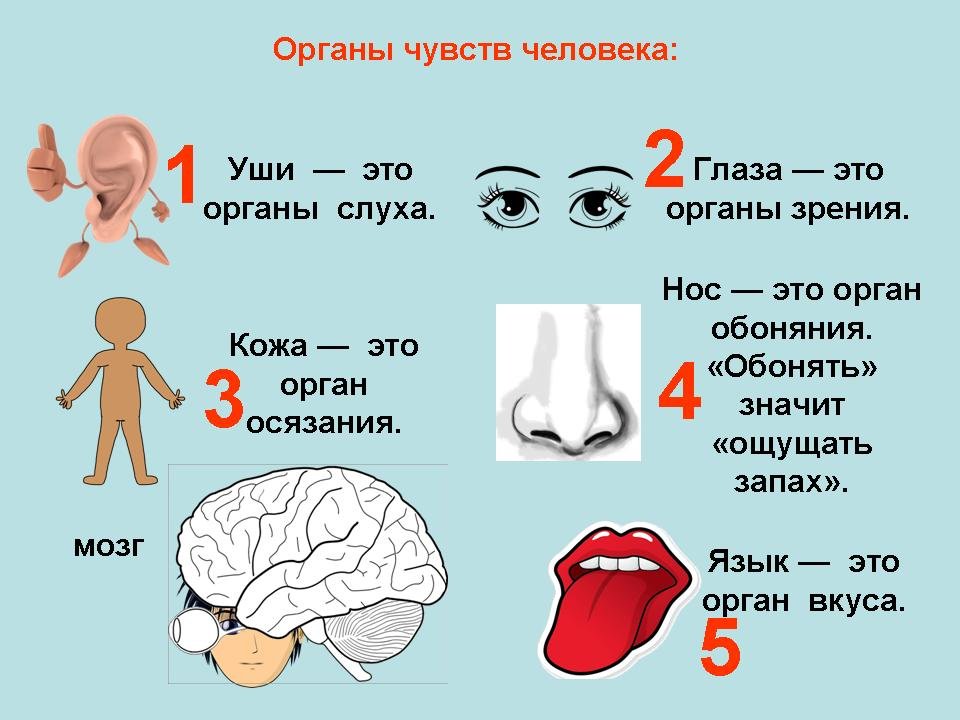  Раздел «Надо, надо умываться».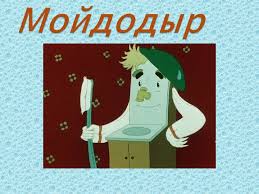 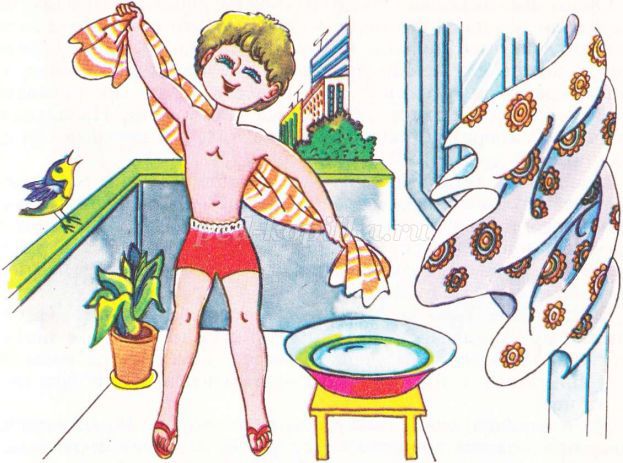 ·зарядка·режим дня·закаливание·личная гигиена·здоровое питание·положительные эмоции·отказ от вредных привычек.Раздел «В чем секрет движения»?Физические упражнения, их роль для здоровья человека.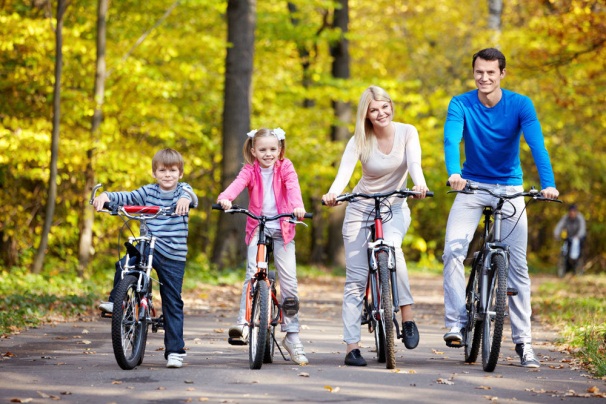 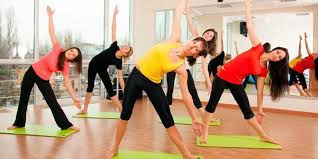 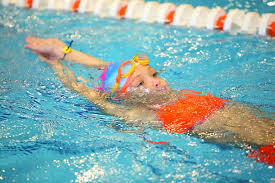 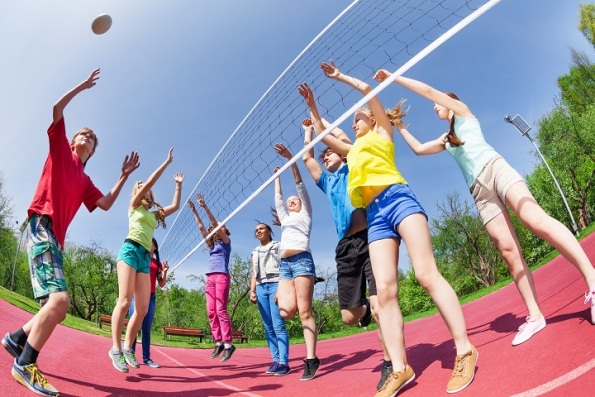  Раздел  «Понятие «режим питания»Какая пища здоровая, а какая вредная?Правила здорового питания.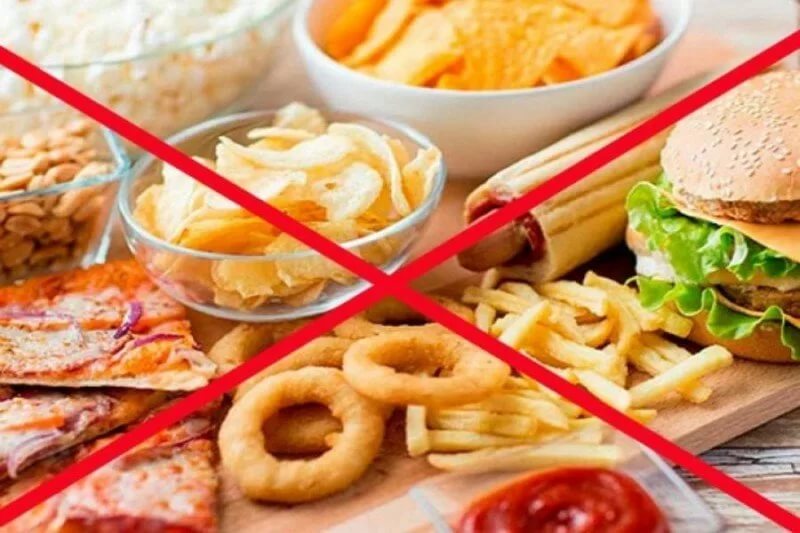 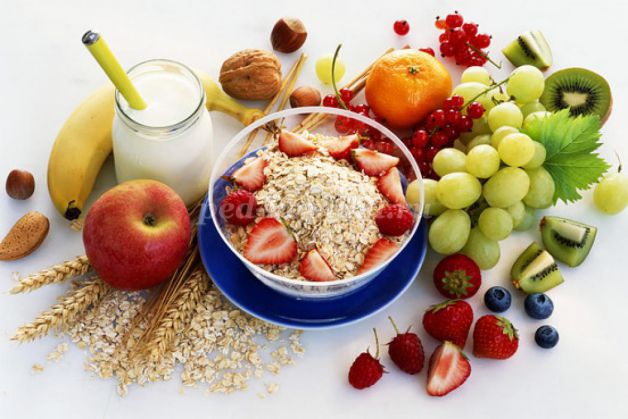 Раздел «Как справиться с инфекцией»?Иммунитет, защитные функции организма и  как их укрепить.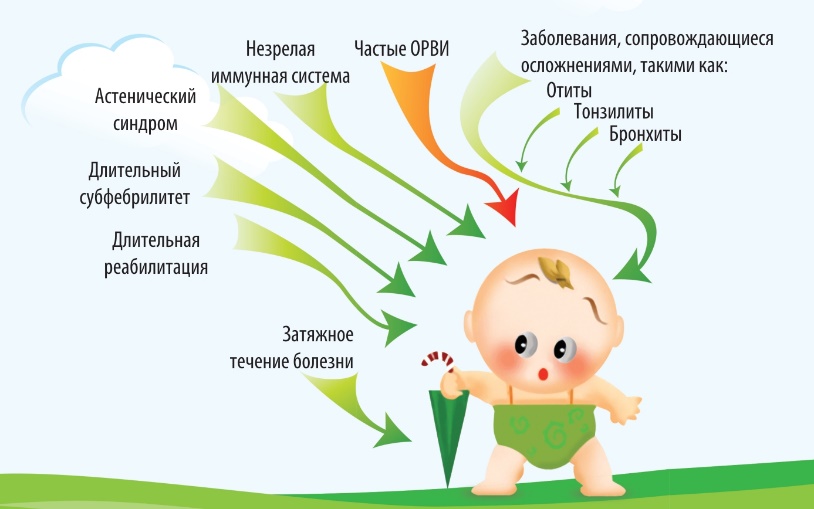 Раздел «Не попадись в капкан вредных привычек».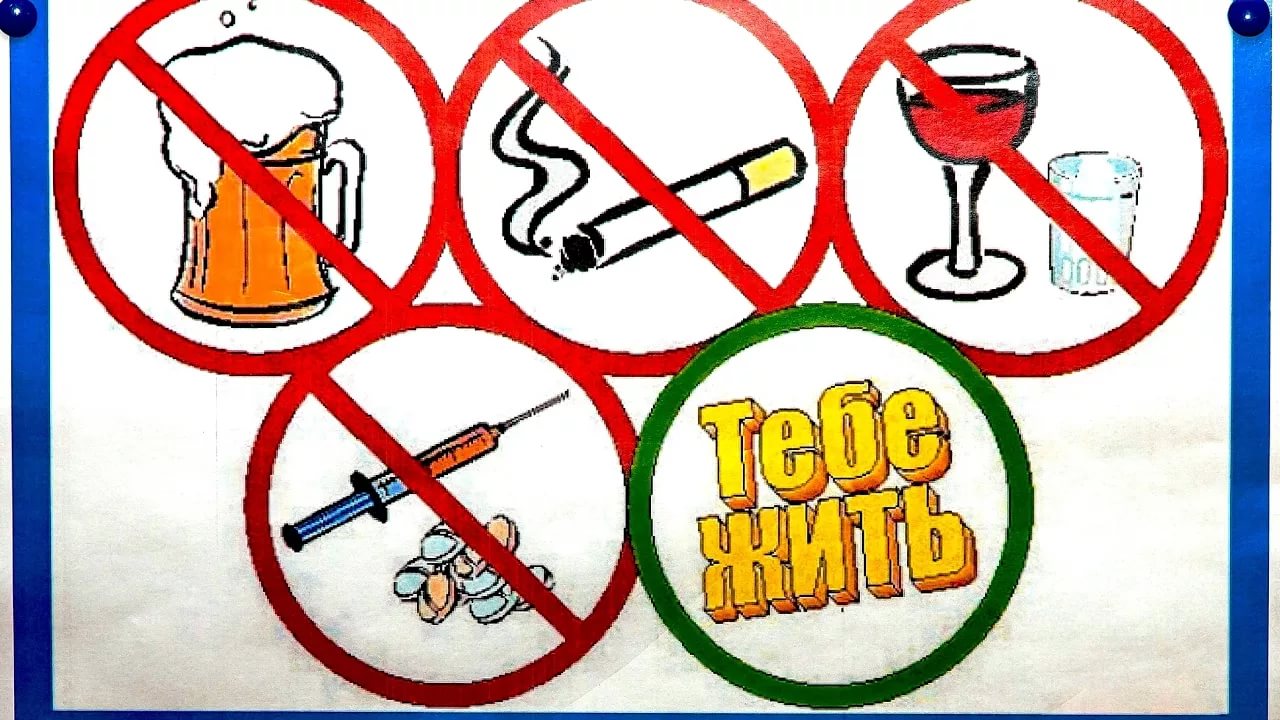 7.Раздел «Наши помощники».Современная бытовая техника.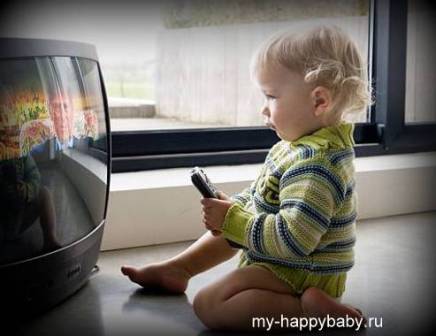 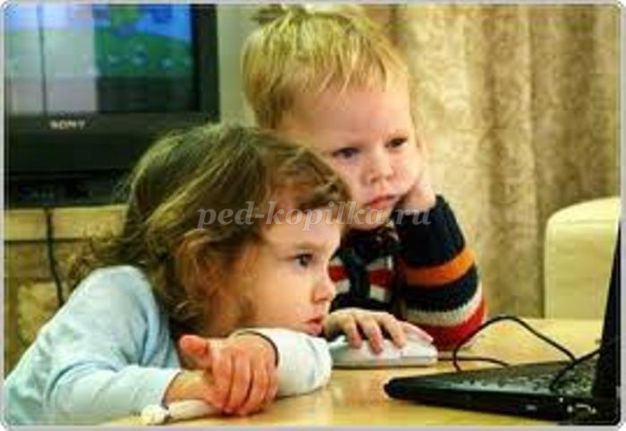 Раздел «Мир природы»Жизнь и деятельность человека  осенью.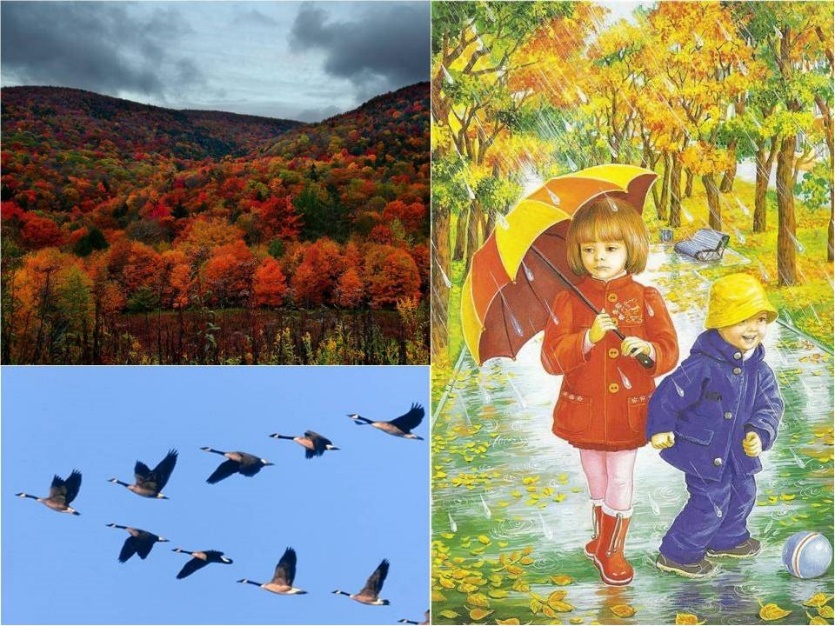 9.Раздел «Я и другие люди»Что такое дружба?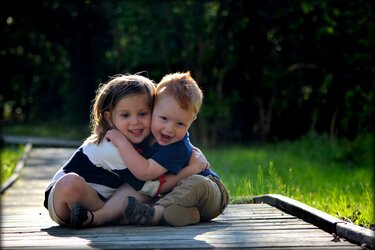 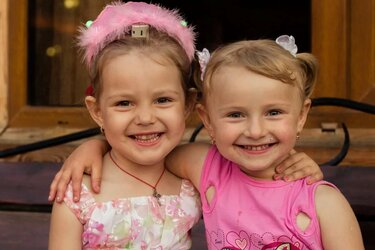 Раздел «Мальчишки и девчонки» 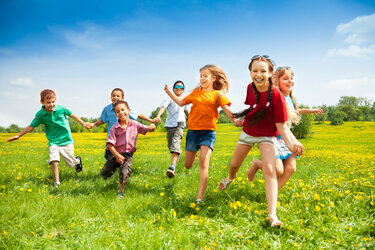  Спасибо за внимание!